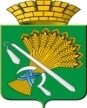 ГЛАВА КАМЫШЛОВСКОГО ГОРОДСКОГО ОКРУГАП О С Т А Н О В Л Е Н И ЕПРОЕКТот _______ года № ______                                                  г.КамышловОб утверждении плана мероприятий по приспособлению жилых помещений инвалидов и общего имущества в многоквартирных домах, в которых проживают инвалиды, в целях их приспособления с учетом потребностей инвалидов и обеспечения условий их доступности для инвалидов на территории Камышловского городского округаВ соответствии с частью второй пункта 6 Правил обеспечения условий доступности для инвалидов жилых помещений и общего имущества в многоквартирном доме, утвержденных Постановлением Правительства Российской Федерации от 09.07.2016 года № 649 "О мерах по приспособлению жилых помещений и общего имущества в многоквартирном доме с учетом потребностей инвалидов", глава Камышловского городского округаПОСТАНОВИЛ:1. Утвердить План мероприятий по приспособлению жилых помещений инвалидов и общего имущества в многоквартирных домах, в которых проживают инвалиды, в целях их приспособления с учетом потребностей инвалидов и обеспечения условий их доступности для инвалидов на территории Камышловского городского округа (прилагается).2. Опубликовать настоящее постановление в газете «Камышловские известия и разместить на сайте Камышловского городского округа.3.. Контроль за исполнением настоящего постановления возложить на заместителя главы администрации Камышловского городского округа А.А.Соболеву.Глава Камышловского городского округа                                А.В.ПоловниковУТВЕРЖДЕНпостановлением главыКамышловского городского округаОт _________ № __________План мероприятий по приспособлению жилых помещений инвалидов и общего имущества в многоквартирных домах, в которых проживают инвалиды, в целях их приспособления с учетом потребностей инвалидов и обеспечения условий их доступности для инвалидов на территории Камышловского городского округаN п/пМероприятиеСрок исполнения мероприятияОтветственный1.Заседание муниципальной комиссии по обследованию жилых помещений инвалидов и общего имущества в многоквартирных домах, в которых проживают инвалиды, входящих в состав муниципального и частного жилищных фондов, в целях их приспособления с учетом потребностей инвалидов и обеспечения условий их доступности для инвалидов на территории Камышловского городского округа (далее - Комиссия) в целях организации работы КомиссииВ течение 10 рабочих дней с даты утверждения ПланаПредседатель комиссии2.Выявление, составление и корректировка перечня домов, в которых проживают инвалиды и семьи, имеющие детей-инвалидов, по категориям, предусмотренным Постановлением Правительства Российской Федерации от 09.07.2016 N 649, а именно:а) со стойкими расстройствами двигательной функции, сопряженными с необходимостью использования кресла-коляски, иных вспомогательных средств передвижения;б) со стойкими расстройствами функции слуха, сопряженными с необходимостью использования вспомогательных средств;в) со стойкими расстройствами функции зрения, сопряженными с необходимостью использования собаки-проводника, иных вспомогательных средств;г) с задержками в развитии и другими нарушениями функций организма человекаПо мере поступления заявлений гражданКомиссия3.Составление и корректировка графика обследования жилых помещений инвалидов и общего имущества в многоквартирных домах, в которых проживают инвалиды (далее - График обследования)В течение 10 рабочих дней с момента выполнения мероприятий, указанных в пункте 2 настоящего ПланаСекретарь комиссии4.Рассмотрение документов о характеристиках жилых помещений инвалидов, общего имущества в многоквартирных домах, в которых проживают инвалиды (технический паспорт (технический план), кадастровый паспорт и иные документы); документов о признании гражданина инвалидом, в том числе выписки из акта медико-социальной экспертизы гражданина, признанного инвалидомСогласно Графику обследованияКомиссия5.Проведение визуального, технического осмотра жилых помещений инвалидов и общего имущества в многоквартирных домах, в которых проживают инвалиды, входящих в состав муниципального и частного жилищных фондов, включенных в График обследованияСогласно Графику обследованияКомиссия6.Проведение беседы с гражданином, признанным инвалидом, в целях выявления конкретных потребностей этого гражданина в отношении приспособления жилого помещенияСогласно Графику обследованияКомиссия7.Оценка необходимости и возможности приспособления жилого помещения инвалида и общего имущества в многоквартирном доме, в котором проживает инвалид, с учетом потребностей инвалида и обеспечения условий их доступности для инвалидаСогласно Графику обследованияКомиссия8.Составление акта обследования жилого помещения инвалида и общего имущества в многоквартирном доме, в котором проживает инвалид, в целях их приспособления с учетом потребностей инвалида и обеспечения условий их доступности для инвалида (далее - акт обследования)В течение 10 рабочих дней после выполнения мероприятий, указанных в пунктах 4, 5, 6, 7 настоящего ПланаСекретарь комиссии9.Проведение проверки экономической целесообразности реконструкции или капитального ремонта многоквартирного дома (части дома), в котором проживает инвалид, в целях приспособления жилого помещения инвалида и (или) общего имущества в многоквартирном доме, в котором проживает инвалид, с учетом потребностей инвалида и обеспечения условий их доступности для инвалида (в случае если в акте обследования содержится вывод об отсутствии технической возможности для приспособления жилого помещения инвалида и (или) общего имущества в многоквартирном доме, в котором проживает инвалид, с учетом потребностей инвалида и обеспечения условий их доступности для инвалида без изменения существующих несущих и ограждающих конструкций многоквартирного дома (части дома) путем осуществления его реконструкции или капитального ремонта)В течение 20 рабочих дней после составления акта обследованияКомиссия10.Принятие решения об экономической целесообразности или нецелесообразности реконструкции, или капитального ремонта многоквартирного дома (части дома), в котором проживает инвалид, в целях приспособления жилого помещения инвалида и (или) общего имущества в многоквартирном доме, в котором проживает инвалид, с учетом потребностей инвалида и обеспечения условий их доступности для инвалида (далее - Решение)В течение 10 рабочих дней после выполнения мероприятия, указанного в пункте 9 настоящего ПланаКомиссия11.Оформление заключения о возможности (об отсутствии возможности) приспособления жилого помещения инвалида и общего имущества в многоквартирном доме, в котором проживает инвалид, с учетом потребностей инвалида и обеспечения условий их доступности для инвалида (далее - Заключение)В течение 20 рабочих дней со дня принятия РешенияСекретарь комиссии